LYCEE MARGUERITE DE NAVARRE                                                                                             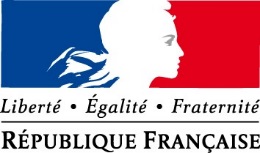 FICHE DE CANDIDATURE POUR OPTION EN 2nde           Rentrée septembre 2020:A retourner au collège avant le :(Retour au lycée par mail (ce.0180006j@ac-orleans-tours.fr) pour le lundi 22 mai)Partie à remplir par la famille :Nom :………………………………….   Prénom :………………………………….   Date de naissance :………………………………………Collège fréquenté :………………………………………………………………………………………………………………………………………….Classe :…………………………………………………………………………………………………………………………………………………………….  Espagnol euro    ou     Italien   ou     Russe    ou      Chinois    ou        Cinéma AudiovisuelEt/ou        Management      ou     Sciences labo     Et/ou       Latin   ou      Grec  (les options latin et grec seront saisies dans AFFELNET par le collège)Date et signature du responsable légalPartie à remplir par le collège d’origine :Avis du professeur de langue concerné ou Professeur Principal :………………………………………………………………………….. ………………………………………………………………………………………………………………………………………………………………………………………………………………………………………………………………………………………………………………………………………………………………….……………………………………………………………………………………………………………………………………………………………………………………………………………………………………………………………………………………………………………………………………………………………………….Avis du chef d’établissement :………………………………………………………………………………………………………………………………………………………………………………………………………………………………………………………………………………………………………………………..…………………………………………………………………………………………………………………………………………………………………………………..Rang de classement de l’élève dans l’option demandée :Date et signature du Chef d’établissement 